Молитвы к экзамену по древнегреческому языкуЦарю небесный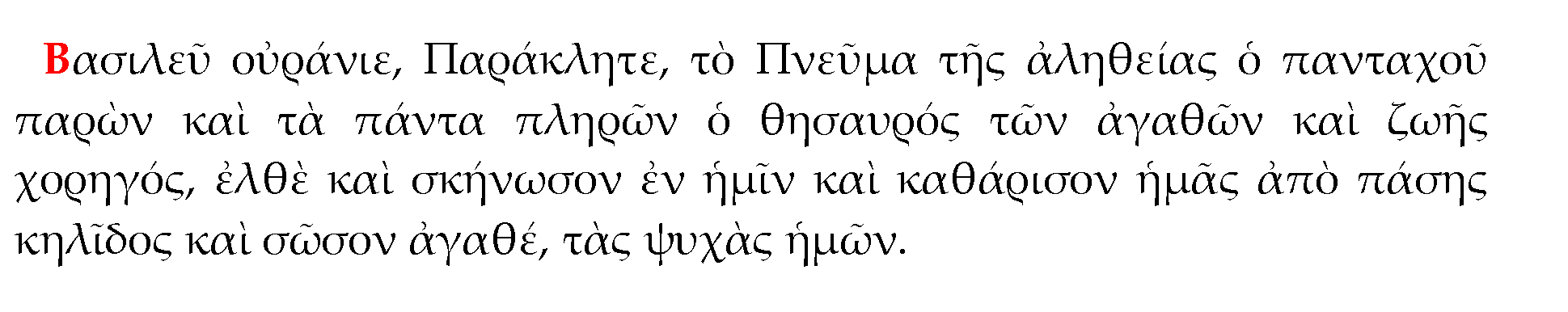 Отче Наш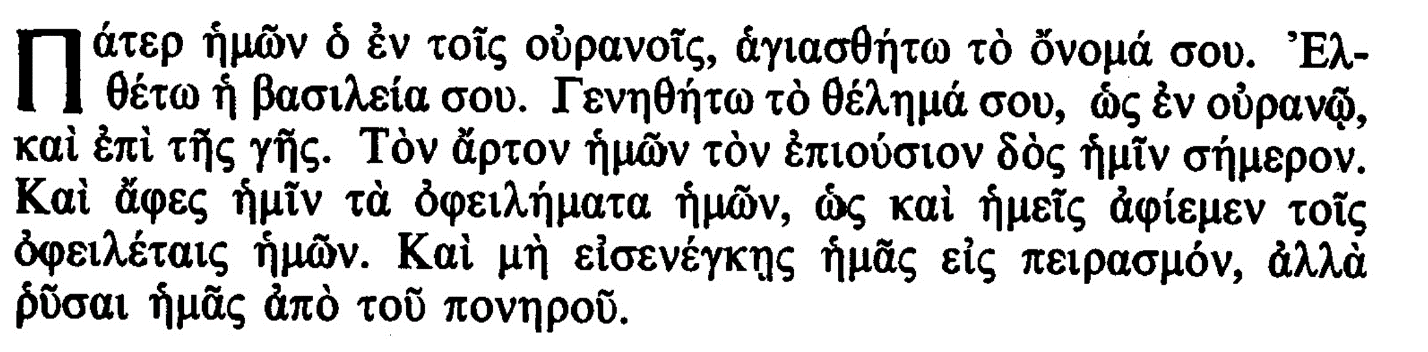 Достойно есть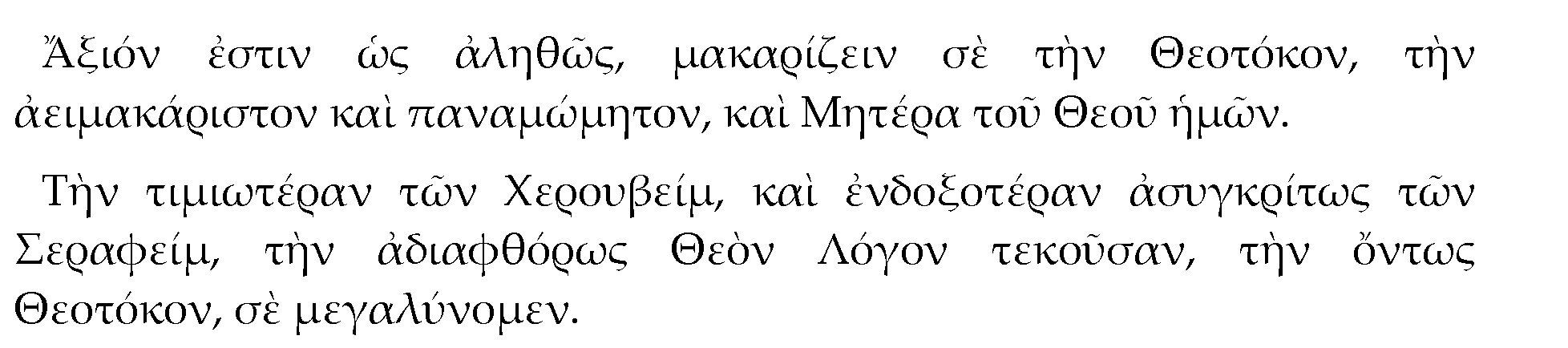 